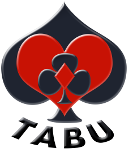 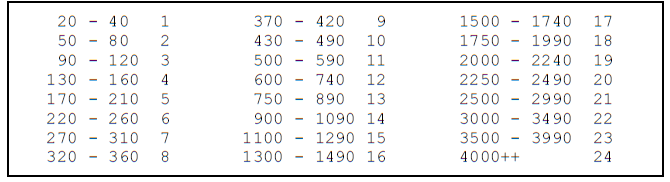 BoardVulContractLeadTricksScoreScoreIMPSIMPSBoardVulContractLeadTricksNSEWHV1-2NS3EW4AllSumBoardVulContractLeadTricksScoreScoreIMPSIMPSBoardVulContractLeadTricksNSEWHV9EW10All11-12NSSumBoardVulContractLeadTricksScoreScoreIMPSIMPSBoardVulContractLeadTricksNSEWHV13All14-15NS16EWSumBoardVulContractLeadTricksScoreScoreIMPSIMPSBoardVulContractLeadTricksNSEWHV5NS6EW7All8-Sum